TOP 422 A, 462 A, TOP 632 A, 692 A Pöttinger overgår sig selv med nye river med henholdsvis en og to rotorerLandteknikproducenten Pöttinger tilstræber høj kvalitet, når det gælder udvikling af virksomhedens produkter inden for foderkvalitet, perfekt konturtilpasning og økonomisk anvendelse af basisfoderet. De nyeste tekniske udviklinger inden for river opfylder disse krav til fulde. Til græssæsonen 2021 præsenterer Pöttinger to nye modeller af den trukne rive med henholdsvis en og to rotorer. TOP 422 A og 462 A med en rotor fås i arbejdsbredderne 4,20 og 4,60 m. TOP 632 Amodellen med to rotorer er udstyret med en rive i en arbejdsbredde på 3,40 – 6,30 m, ved to rotorer med en arbejdsbredde på 6,80 m. TOP 692 A har en arbejdsbredde på 3,70 – 6,90 m ved en rive og en arbejdsbredde med 7,40 m ved to river. Høj ydelse med små traktorerDen trukne rive med en rotor er konstrueret til større arbejdsbredder med en lille traktor. Takket være denne konstruktion er der ikke behov for en traktor med stor løftekraft. Redskabet kan nemt til- og frakobles. Både TOP 422 A og den noget større TOP 462 A kan takket være parallelogram-rotoren hægtes på trækbommen eller trækstangen. Også ved riven med en rotor skrives komfort med stort: Løft til transport sker hydraulisk fra traktorsædet. Hydraulikcylinderen på chassiset og på rotoren sørger for en frihøjde på 50 cm. Der sker en perfekt konturtilpasning via tandemakslerne. Ballonhjulene 18,5 x 8,5-8, der er standardudstyr, sikrer en rolig kørsel af maskinen, også ved transport på asfaltveje.Fremragende tilpasning til underlagetSom noget nyt er riverne TOP 632 A og TOP 692 A udstyret med en ekstremt bevægelig og robust ramme. De nye trukne dobbeltriver er som standard udstyret med tandemaksler. Ved tilpasning af underlaget gør riverne sig bemærket med det dobbelte, indvendige tastehjul (valgfrit) og naturligvis og med de populære, valgfri MULTITAST-hjul foran rotoren. Derudover er rammen konstrueret, så begge rotorenheder kan tilpasses ujævnheder i underlaget uafhængigt af hinanden. Ved den bagerste rotor gør kardanophænget og det store afstand i rammeledene en tredimensionel tilpasning mulig. Til den perfekte vertikale tilpasning befinder der sig et led direkte bag vinkelgearet. Tværtilpasningen af den bageste rotor sker via et drejeleje i selve rammen og yderligere via et kardanled mellem den bageste rammeholder og rotorenheden. Denne „smidighed“ beskytter tænderne og efterlader ikke noget.  Pålidelig og sikkerUd over den førsteklasses konturtilpasning er hældningsstabiliteten af særlig interesse i kuperede områder: Det brede chassis ved dobbeltriverne TOP 632 A og TOP 692 A er specielt konstrueret hertil. Chassiset understøttes derudover af valgfrie AS-dæk på den ligeledes brede akse – for endnu mere hold. Rammen til den anden rive er monteret 650 mm foran midtpunktet for den første rotor. Derved holder rotoren sporet på den ene side i hængeindsatsen og giver på den anden side tilstrækkelig overlapning i kurver. Trækstangen er udstyret med en stor støtteplade, der sørger for ekstra stabilitet på skråninger og ved kørsel i kurver.Ved kørsel over skår eller på forageren hæves rotorerne hydraulisk. Takket være den store frihøjde på 50 cm til underlaget, kan der køres over selv store skår, uden at de bliver ødelagt. Et anden positiv ting er den hydrauliske indstilling af arbejdsbredden. Alt afhængig af materialemængde kan arbejdsbredden ændres efter ønske og tilpasses optimalt til den efterfølgende høstmaskine. Som et ekstra plus kan der her vælges mellem en rive med en eller en rive med to rotorer. En ting er sikker: Den robuste rammekonstruktion er fremstillet til de hårdeste indsatser. Der er lig med driftssikkerhed og lang holdbarhed. Det store frirum i rammeledene giver mulighed for en god tilpasning til på alle ujævnheder og terræner. Med riverne med henholdsvis en og to rotorer introducerer Pöttinger i sit græsprogram yderligere redskaber for bedste foder, sikkerhed og lang holdbarhed.  Billede:  Flere printoptimerede billeder: http://www.poettinger.at/presse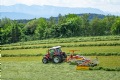 Den nye TOP 422 A udfører et stort arbejde med små traktorerRent og flot arbejde med den nye TOP 632 Ahttps://www.poettinger.at/de_at/Newsroom/Pressebild/4205https://www.poettinger.at/de_at/Newsroom/Pressebild/4535